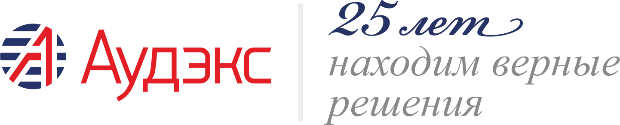 Банки-партнерыКомпания «Аудэкс» широко сотрудничает в области оценки жилой недвижимости с большинством банков, работающих на территории РТ.Среди них:«АБ «РОССИЯ» (Банк Россия)Абсолют банкАверсАвтоградбанк Ак Барс банк АКИБАНКАльфа-БанкАверсБанк Жилищного финансированияБанк Казани Банк Открытие (БинБанк)Банк СоюзГазпромбанкДОМ.РФ (бывший АИЖК)ЗенитИнвестКапиталБанкИнвестторгбанкИпотечное агентство РТИпотека 24Локо банкМеталлинвестбанкМТС банкНовикомбанкПромсвязьбанкРадиотехбанкРайффайзенбанкРоскапитал Сбербанк РоссииСвязьбанкСовкомбанкУралсиб банкУральский банк реконструкции и развитияЭнергобанкЮникредит